 FRANKLINE FRANKLINE.335154@2freemail.com 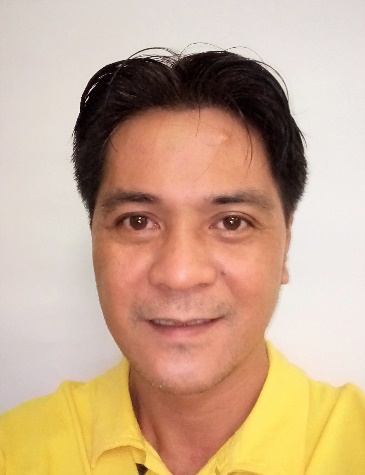 Date of birth:May 19, 1973Age:43  years old	Marital Status:MarriedNationality:FilipinoVisa Status:eVisa valid until 14 March 2017Career Objective	A challenging and rewarding position as I.T. TECHNICAL SUPPORT or any I.T. Position available.ProfileTech savvy and able to communicate well in both written and spoken English. Highly trainable and a fast learner. Able to handle problems and provide solutions in a timely manner.Technical Skills	SoftwareDatabase Programming using Foxpro, Visual Basic Programming, Visual Basic for Application, C/Turbo C, C++, Microsoft Office Excel, Word, PowerPoint and OutlookHardwarePC Troubleshooting, PC Assembly, LAN Installation & Configuration, PC Parallel/Serial Port Interfacing, routers, switches, hubs, DSL modemsEnvironmentMicrosoft Windows XP/2000/Vista/7/8/8.1/10Educational ProfileTESDA COC1 Certified on Object Oriented Programming		(2009)Using Microsoft Visual Basic 6.0Lyceum Of The Philippines, Intramuros, Manila			(2002)B.S. Computer Engineer UndergraduateCanossa Academy, Calamba, Laguna				(1990)High School		Career HistoryCOGNIZANT TECHNOLOGY SOLUTIONS INC.Systems ExecutiveBuilding No. 10 Upper McKinley RoadMcKinley Hill, Fort Bonifacio Taguig City Philippines 1634January 2015 to April 2016Troubleshooting and resolving computer issues over the phone or through emailRouting/Escalating tickets to the correcting department in case the issues are not resolvable by the service desk departmentMonitor and follow up on escalated tickets to ensure that the issue is resolvedEnsure that the user is satisfied with the resolutionEducate the users about the cause of the issue and provide next stepsCONVERGYS formerly DATACOM CONNECT PhilippinesTier 2 Technical Support Representative11th Floor, Commerce and Industry Plaza Campus Avenue Corner Park Avenue, McKinley Hill Fort Bonifacio, Taguig City 1634, PhilippinesFrom October 2012 to January 2015Troubleshooting Microsoft Windows and Microsoft Office issues on End User computers over the phone and through emailResolve PC safety, Malware and PC health issuesFollow up on resolve issues to ensure customer satisfaction before closing ticketsEducate users to ensure that issues will not reoccurScrub unresolved tickets and recommend solutions to ticket ownersALORICA PHILIPPINES INC formerly ADVANCED CONTACT SOLUTIONS INC.Technical Support RepresentativeACS Plaza, Ground Floor, Senator Gil Puyat Avenue corner Tordesillas Street, Makati		From October 2010 up to June 2012Guide end users and technicians for initial setup of internet modems and/or routersTroubleshoot internet connectivity issues over the phoneAccessing end user computers using a remote access tool and resolving software issuesCreate tickets and escalate tickets to onsite technicians for facility repairs when necessaryProvide next steps, user training and educate users about the resolution providedEnsures customer satisfaction by the end of the callNCO/RMH Teleservices Asia Pacific, Inc	Customer Service Representative2nd Floor Blue Wave Blg. Mall Sumulong Hiway Cor. Gil Fernando Ave. Marikina CityFrom October 2009 to April 2010Provide technical support for mobile phone usersAdd calling and data features to network subscribers based on customer requestsAssist dealers in activating mobile phone services to their customersDeactivate phone services based on dealers or customer requestsEnsure customer satisfaction all throughout the phone callWEST Contact Services Inc.Technical Support Representative24TH Floor Exportbank Plaza Chino Roces Ave. Corner Buendia Ave. Makati CityFrom May 2009 to July 2009Guide end users and technicians for initial setup of internet modems and/or routersTroubleshoot internet connectivity issues over the phoneAccessing end user computers using a remote access tool and resolving software issuesCreate tickets and escalate tickets to onsite technicians for facility repairs when necessaryProvide next steps, user training and educate users about the resolution providedEnsures customer satisfaction by the end of the callALORICA PHILIPPINES INCTechnical Support Representative33rd Floor Wynsum Corporate Plaza, F. Ortigas Jr. Ave. Ortigas Center Pasig CityFrom July 2008 to February 2009Assist customer in setting up their newly purchased network device(/s)Troubleshoot connectivity issuesAdvise users to contact their Internet Provider in case their purchased device require additional configurationEnsure customer satisfaction all throughout the phone call and close tickets as resolvedGUARD-ALL ELECTRONIC Security System Inc.Computer ProgrammerCattleya Bldg., 235 Salcedo St., Legaspi Village, Makati CityFrom September 2003 to February 2005Code programs to retrieve data from an access control system databaseConvert data from the access control system to a specified format required by clientsConfigure door access for employeesCode programs to access and retrieve match codes of proximity cardsSetup access control serversInstall access control softwareProvide user training in using the access control software